муниципальное бюджетное дошкольное образовательное учреждение города Новосибирска «Центр развития ребенка - детский сад № 432»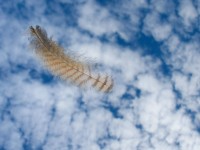 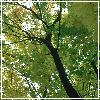 ДЕТСКОГО САДА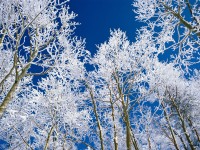 1. Описание окружающей среды1.1. Атмосферный воздухОценка состояния воздушного бассейна в Ленинском  районе г. Новосибирска производится по справкам предоставленным Новосибирским центром по гидрометеорологии и мониторингу окружающей среды с функциями регионального специализированного метеорологического центра и всемирной службы погоды. Фоновые концентрации в районе расположения проектируемого объекта приняты по данным поста наблюдения расположенного по адресу Восточный поселок 11Общие сведения о климатических условиях и состоянии воздушного бассейна района расположения проектируемого объекта   приведены в таблице 1.Таблица 11.2.  Водная средаВ районе размещения объекта открытые водоемы и подземные источники водоснабжения отсутствуют. 1.3. Почвы и растительностьЗдание МБДОУ ЦРР детского сада № 432 расположено по адресу ул.Тульская, 270/5 в Ленинском районе г. Новосибирска.Территория ограничен:- с западной стороны – территорией детского сада № 331.- с восточной стороны – территорией поликлиники № 24- с остальных сторон – жилой застройкойРельеф площадки ровный, изменен хозяйственной деятельностью человека. Грунты представлены насыпным грунтом, супесями и суглинкамиГосподствующие ветры - юго-западные.Климатический район - IB.По весу снегового покрова- IV район.По скоростному напору ветра- III район.Нормативное значение ветрового давления - 38 кг/м2.Расчетная температура наружного воздуха - минус 39 °С.Расчетная сейсмическая интенсивность территории - 6 баллов (для степени сейсмической опасности А согласно картам общего сейсмического районирования территории Российской Федерации ОСР-95).2. Оценка воздействия на окружающую среду хозяйственной и иной деятельности, в том числе оценка достоверности прогнозируемых последствий 2.1. Атмосферный воздухПри эксплуатации объекта нет источников выбросов загрязняющих веществ.2.2.  Водная средаСистема внутреннего водопровода здания запитывается от существующих городских наружных сетей. Отвод бытовых сточных вод проектируется в канализацию. Потребности водопотребления и водоотведения смотри таблицу 2Таблица 22.3. Почвы и растительностьТерритория участка не включена в состав земель природоохранного, природозаповедного и  оздоровительного, историко-культурного и другого назначения. Земли не используются в целях сельскохозяйственного назначения. Планировочное  решение  генерального  плана  обусловлено  ориентацией здания, выполнением санитарных и противопожарных требований. На территории расположены следующие здания и сооружения:-  здание детского сада;-  овощехранилище.Автомобильный и противопожарный въезд на площадку организован с южной стороны. Въезд оборудован металлическими воротами. К зданиям обеспечен подъезд автотранспорта для хозяйственного и противопожарного обслуживания. Вертикальная планировка разработана с учётом высотного положения существующей застройки, с максимальным приближением к рельефу местности и предусматривает в основном планировочные работы.Поверхностный водоотвод решен открытым способом по лоткам проездов с выпуском на существующий рельеф.Благоустройство территории разработано на основе решения генерального плана, в увязке с существующим благоустройством прилегающей территории.Территория ДОУ ограждена по внешнему периметру с устройством ворот в месте въезда-выезда, установку урн для мусора.Покрытие проезжей части и тротуаров – асфальтобетонное. По периметру зданий асфальтобетонная отмостка шириной 1,1 м.На территории детского сада расположено 13 групп со специализированным детским игровым оборудованием, спортивная площадка с соответствующим спортивно развивающим оборудованием, также  имеется площадка для огорода, и по периметру для цветников.Против водной и ветровой эрозии почвы предусмотрено: асфальтобетонное покрытие проездов и тротуаров, засев газонов травами; обеспечен организованный водоотвод.2.4.  ОтходыПри эксплуатации образуется смет с территории, пищевые отходы, медицинские отходы. Перегоревшие ртутные лампы и твердые бытовые отходы.Перегоревшие люминесцентные лампы упаковываются в пластиковые пакеты и накапливаются в специальном металлическом ящике установленном в закрытом подсобном помещении и сдаются на утилизацию специализированному предприятию ООО «Сибртуть».Остальные отходы накапливаются в металлических контейнерах на специально-оборудованной площадке и по мере накопления вывозятся на полигон ТБО. Расчет количества отходов см. Приложение 1Общее количество отходов – 65,924 т/год2.5. Выявленные при проведении оценки неопределенности в определении воздействии намечаемой хозяйственной и иной деятельности на окружающую среду.Не выявленные виды воздействия на окружающую среду отсутствуют2.6. Краткое содержание программ мониторинга Программа мониторинга за воздействием хозяйственной деятельности на окружающую среду включает в себя контроль за организованным вывозом на утилизацию отходов. Мониторинг осуществляется как ДОУ, так и органами контроля и надзора.Инженерное обеспечение зданий:- отопление - городские тепловые сети- водопровод - городские сети водопровода- канализация - городские сети канализации- электроснабжение - от городских электросетейВлияние проектируемого объекта на загрязнение атмосферного воздуха не оказывается.Принятые в проекте инженерные решения позволят предотвратить загрязнение водной среды.При эксплуатации объекта не утилизируемые отходы не образуются.Технико-экономические показатели земельного участкаВывод: Уровень воздействия  объекта, МБДОУ ЦРР детского сада № 432, на окружающую среду при его эксплуатации является допустимым.3. Перечень мероприятий по предотвращению и снижению возможного негативного воздействия на окружающую среду и рациональному использованию природных ресурсов на период эксплуатации здания детского сада3.1.  Мероприятия по сбору, использованию, транспортировке и размещению опасных отходовПри эксплуатации образуется смет с территории, пищевые отходы, медицинские отходы. Перегоревшие ртутные лампы и твердые бытовые отходы.Медицинские отходы собираются в пластиковые контейнеры, дезинфицируются и передаются на утилизацию ООО «Векторика» п. Кольцово.Перегоревшие люминесцентные лампы упаковываются в пластиковые пакеты и накапливаются в специальном металлическом   ящике, установленном в закрытом подсобном помещении и сдаются на  утилизацию  специализированному предприятию ООО «Сибртуть».Остальные отходы накапливаются в металлических контейнерах на специально-оборудованной площадке и по мере накопления вывозятся на полигон ТБО.3.2.  Мероприятия, обеспечивающие рациональное использование и охрану водных объектовКанализационные сети и сооружения при грамотной эксплуатации загрязнения почвы не вызывают. Отвод сточных вод централизован. Для полива территории предусмотрены наружные поливочные краны.Приложение 1Расчет количества отходовМусор от бытовых помещений организаций несортированный (исключая крупногабаритный)Количество сотрудников – 60 человекКоличество твердых бытовых отходов на одного человека составляет - 50 кг/годГодовое количество бытовых отходов равно 50 х 45 х 10-3 = 2,5 т/год Количество мест в детском саду - 223 Количество отходов на одно место - 95 кг/год Годовое количество отходов 95 х 223 х 10-3  = 21,185 т/год Количество блюд – 2007  в день Количество рабочих дней – 305  Количество отходов на одно блюдо – 0,03 кг Годовое количество отходов 2007 х 0,03 х 305 х 10-3 = 18,36 т/год ИТОГО  42,05 т/годОтходы (мусор) от уборки территории и помещений Площадь убираемой территории – 3524,0 м2Количество мусора определено согласно СНИП 2.07.01.89. Смет с 1 м2 составляет - 5 кг/год.3524,0 x 5 x 10-3= 17,62 т/год.Расчет количества отработанных люминесцентных ламп.Количество отработанных люминесцентных ламп определяется по формулеОрл = К р.л. х Ч р.л. х С / Н р.л. гдеОрл- количество ртутных ламп , подлежащих утилизации; К р.л.- количество ртутных ламп , установленных в зданиях Кр.л=1500шт. Ч р.л - среднее время работы в сутки одной ртутной лампы (4,57 часов в смену)С- число рабочих дней в году (305 дней)Нр.л. - нормативный срок службы одной ртутной лампы (15000 часов горения)Орл =1500 x 4,57 x 305/ 15000= 140штВес одной лампы – 210 гВес всех отработанных ламп210 x 116 x l0-6 = 0,034 т/годПищевые отходы кухонь и организаций общественного питания несортированныеКоличество пищевых отходов на одно блюдо составляет – 0,01 кг/сутки, согласно "Рекомендациям по определению норм накопления твердых бытовых отходов для городов РСФСР" стр19.Количество блюд равно-1500 блюд в день. 0,01х 305х 1500 х 10-3 = 6,12 т/год.Медицинские отходы класса ВКоличество медицинских отходов – не более 0,1 т/годСхема обозначения                                                   1. ОБЩИЕ ПОЛОЖЕНИЯ          Все мероприятия по озеленению проводятся в соответствии с санитарными нормами (с учетом освещенности, противопожарной и общей техники безопасности). Озеленение территории производится из расчета 15-17 кв. м на одного ребенка. В площадь озеленения включаются древесные насаждения, газоны, цветники, огороды-ягодники и травяное покрытие групповых и физкультурных площадок.2. ХАРАКТЕРИСТИКА СИСТЕМЫ ОЗЕЛЕНЕНИЯДЕТСКОГО САДА          Элементы системы озеленения территории ДОУ: защитные изолирующие посадки по периметру участка (1 ряд деревьев соответствующей конфигурации); живые изгороди и кустарники по периметру групповых площадок; одиночные деревья для затенения групповых площадок от перегрева; плодовые деревья и кустарники; участок овощных культур (сад-огород); цветочное оформление – у входов в здание и возле групповых площадок (цветники, композиции из растений и природного камня и др.); газонное покрытие из трав на участке ясельной группы          Типы насаждений, применяемые на территории ДОУ. В озеленении территории ДОУ используют следующие типы насаждений: солитер (отдельно стоящее дерево),  ряд (рядовая осадка деревьев или кустарников, живые изгороди и стены), группа (сочетание древесных растений одного или нескольких видов, размещенных изолированно в пространстве объекта) (Приложеие 1, табл. 1, 2).          Цветочное оформление. Цветочное оформление в ДОУ односезонное, сменное или постоянное, многосезонное, стационарное. В цветочном оформлении используются многолетние, зимующие и не зимующие в грунте; однолетние, почвопокровные и оранжерейные культуры. Растения высажены непосредственно в грунт на фоне газона, а также в различные емкости – вазоны. Ассортимент растений для цветников включает многолетние декоративные и дикорастущие растения, неприхотливые и не требующие значительного ухода. (Приложение 1, табл. 3 - 5).3.  РАСТЕНИЯ, ВАРАЩЕМЫЕ ДЛЯ ОЗЕЛЕНЕНИЯ ПОМЕЩЕНИЙИ ТЕРРИТОРИИ ДЕТСКОГО САДАФитоцидные растения          Для оздоровления воздушной среды внутри помещений ДОУ используют растения с выраженным фитоцидным и газоглотительным действием. В таблице 3, 4 Приложения 2 приводятся данные о площади листовой поверхности рекомендуемых видов. Выделение комнатными растениями летучих веществ (фитоцидов), обладающих выраженной антимикробной активностью, зависит от многих факторов: вида растения, возраста, физиологического состояния, эколого-биологических особенностей, условий выращивания. В табл. 2 Приложение 1 перечисленны растения, обладающие универсальной фитоцидной активностью в отношении грамположительных, грамотрицательных бактерий и дрожжеподобных грибов. Эти виды растений широко применяются в интерьерах детского сада, учитывая их неприхотливость и эффективность. Расширенный список растений, обладающих высокой фитоцидной активностью, приводятся в таблице 3-5 Приложения 2 с учетом условий освещенности помещений. В этих таблицах даны соответствующие расчеты для подбора необходимого количества растений на данный объем помещения (исходя из соотношения 1,5-3,0 кв.м листовой поверхности на 100 куб. м), чтобы фитоцидное действие было наиболее выраженным. Для этого в таблицах указаны размер и площадь листьев каждого растения.Ассортимент деревьев и кустарников для территории ДОУ подобран с учетом местных природно-климатических условий и назначения используемого типа насаждений. В Приложении 1, таб. 1 предоставлены категории жизненных форм древесных растений – деревьев, кустарников.Растения в помещениях ДОУ различного профиляВ помещения с большим количеством детей (игровых комнатах), как правило, высокая микробная обсемененность споровыми культурами, стафилококками и стрептококками. В спальнях, расположенных отдельно от игровых комнат, наблюдается повышенное содержание в воздухе энтеробактерий, попадающих туда с постельного белья. Для всех этих помещений в ДОУ выращивается специальный ассортимент растений, обладающих высокой бактерицидной активностью в отношении соответствующих микроорганизмов (Приложение 2, табл. 10, 11).Растения, используемые для снижения концентрации вредных химических веществ в воздухеКроме расте6ний, обладающих антимикробным действием, в озеленении ДОУ используются растения, поглощающие вместе с СО2  вредные газообразные химические соединения и снижающие уровень токсичных веществ в воздухе, в том числе и за счет активной транспирации (испарения воды листьями растений). Использование этих растений позволяет достичь устойчивого снижения концентрации самого распространенного в помещениях и опасного из карбонильных соединений – формальдегида – в среднем на 20-30% при постоянном его поступлении. Перечень этих растений, имеющихся в ДОУ, содержится в табл. 6 (Приложение 2). В табл. 7 (Приложение 2) ассортимент озеленения помещения ДОУ объемом 100 куб.м.Ассортимент растений на участках целенаправленного фитотерапевтического действияНа территории ДОУ создан участок целенаправленного фитотерапевтического действия с использованием фитоцидных растений, а также растений, аккумулирующих токсиканты, тяжелые металлы, газы, пыль (Приложение 1, табл. 6).4.  ТЕХНИКА БЕЗОПАСНОСТИ ПРИ ОЗЕЛЕНЕНИИ ДОУЗа выполнением техники безопасности при проведении работ по озеленению, размещению растений, уходу за насаждениями, обработке растений от вредителей, при использовании садового инвентаря и садовой техники отвечают заведующая и дворник. Основной метод борьбы с вредителями растений в ДОУ (наиболее безопасный) – это использование препаратов из растительного сырья или биопрепаратов (Приложение 2, табл. 8, 9). Препараты находятся в сухом темном месте в герметичной таре, на которой наклеены этикетки с названием препарата. Категорически запрещено хранить препараты вместе с продуктами и в местах, доступных детям! В процессе озеленения территории соблюдается последовательность проведения работ, правила посадки деревьев и кустарников вблизи коммуникаций, зданий и сооружений, тщательно выполняются все агротехнические требования (Приложение 1, табл.7).Санитарная обрезка деревьев и кустарников проводится по мере необходимости (убираются засохшие, обломанные и поврежденные ветви и порослевые побеги); формировочная обрезка проводится 1-2 раза в год.ПРИЛОЖЕНИЯПриложение 1. Ассортимент растений для озеленения территорииТаблица 1Ассортимент декоративных древесных растений для озеленения территории ДОУПРИМЕЧАНИЕ: Зимостойкость приведена по данным ЦСБС СО РАН: от 1 балла (растение вполне зимостойко) до 7 (растение полностью вымерзает; газоустойчивость: 5 баллов неустойчивое растение, 4 – относительно устойчивое, 3 –среднеустойчивое, 2 – устойчивое; отношение к свету: Св – светолюбивое, Тв – теневыносливое; отношение к влажности почвы: В – влаголюбивое растение, С – среднетребовательное к влажности почвы. В графе «Высота» дана высота растений в возрасте 20-30 лет в условиях Новосибирска (по данным лаборатории дендрологии ЦСБС СО РАН).Таблица 2Функциональное использование древесных растенийТаблица 3Ассортимент травянистых многолетних цветочно-декоративных растенийПРИМЕЧАНИЕ. Отношение растений к влаге: В – влаголюбивое, С – среднетребовательное, З – засухоустойчивое. Отношение к свету: Св – светолюбивое, Тв – теневыносливое, Св/Тв – относительно теневыносливое. Отношение к плодородию почвы: Т – требовательное растение, Ст – среднетребовательное, Нт – нетребовательное, К – корневищное, Л – луковичное, Лр – луковичное раноцветущее, Сем - семенана. Таблица 4Ассортимент травянистых однолетних цветочно-декоративных растенийТаблица 5Экологическая приуроченность цветочно-декоративных растенийТаблица 6Ассортимент растений фитотерапевтического действияТаблица 7Расстояние от деревьев и кустарников до зданий и сооруженийПриложение 2. Ассортимент тропических и субтропических растений для внутреннего озеленения детского садаТаблица 1Почвопокровные растенияТаблица 2Виды растений, обладающих высокой фитоцидной активностьюуниверсального действияТаблица 3Ассортимент фитонцидных растений ДОУ(с восточной изаподной экспозицией)Таблица 4Ассортимент фитоцидных растений ДОУ (с южной и юго-западной экспозициями)Таблица 5Ассортимент фитоцидных растений ДОУ (для северной экспозиции)Таблица 6Растения, выращиваемые в ДОУ для снижения концентрациивредных химических веществ в воздухеТаблица 7Ассортимент растений ДОУ, обеспечивающих снижениеконцентрации формальдегидаТаблица 8Способы приготовления растительных препаратов для обработки растенийот вредителей и использование ихТаблица 9Биологические меры борьбы с вредителями растенийТаблица 10Ассортимент растений ДОУ для озеленения спальных помещенийТаблица 11Ассортимент растений ДОУ для озеленения игровых помещенийСписок литературы «Порядок разработки, согласования, утверждения и составу обоснований инвестиций в строительство предприятий, зданий и сооружений» СП 11-101-95 М. «ЦЕНТРИНВЕСТ проект»  1998 г.Практическое пособие к СП 11-101-95 по разработке раздела «Оценка воздействия на окружающую среду» при обосновании инвестиций в строительство предприятий зданий и сооружений. Москва 1998 г. Рекомендации по определению норм накопления твердых бытовых отходов для городов РСФСР» М. 1982 г.Горохов В.А. Городское зеленное строительство. – М.: Стройиздат, 1991, 347с.Зуева Е.А. Дернообразующие злаки в условиях Сибири. – Новосибирск: Наука, 2001, 149 с.Коропачинский И.Ю., Встовская Т.Н. Ассортимент видов древесных растений для зеленного строительства в Новосибирске и близких ему по климату районах Западной Сибири. – Новосибирск: ЦСБС СО АН СССР, 1990, 87 с.Пивкин М.А., Чиндяева Л.Н. Экологическая инфраструктура сибирского города (на примере Новосибирской агломерации). – Новосибирск: Сибпринт, 2002 г., 183 с.Приказ № 720 МЗ СССР от 31 июля 1978 г. «Об улучшении медицинской помощи больным с гнойными хирургическими заболеваниями и усилении мероприятий по борьбе с внутрибольничной инфекцией».Санитарные правила устройства и содержания детских дошкольных учреждений, согласованные с Министерством просвещения СССР и утвержденные заместителем Главного государственного санитарного врача СССР 20 марта 1985 г.СНиП  11– 64– 80. Детские дошкольные учреждения / Госстрой СССР. – М.: Стройиздат, 1981, 15 с.Справочник цветовода /В.В. Вакуленко, Е.Н. Зайцев, Т.М. Клевенская и др. – М.: «Колос», 2001, 443 с.Цыбуля Н.В., Рычкова Н.А., Дульцева Г.Г., Скрубневская Г.И. Изучение возможностей некоторых декоративных растений как фильтров для очистки газовоздушной среды помещений от формальдегида и других карбональных соединений / Химия в интересах устойчивого развития, № 8 (2000). – С. 881-884. Цыбуля Н.В., Фершалова Т.Д. Фитонцидные растения в интерьере. Оздоравливание воздуха с помощью растений. – Новосибирск, 2000, 111 с.Якимова Ю.Л., Рычкова Н.А., Цыбуля Н.В. Экологический и медицинский фитодизайн как метод коллективного оздоровления в детских учреждениях. – Сибирский экологический журнал, 2002, № 2. С. 251-255.Панькова О.А. Сад и огород. Ижевск «Алфавит», 1993.Наименование показателяЕдиница измеренияВеличина показателя1231 Климатические характеристики - тип климатаРезко континентальный-температурный режим: средние температуры воздуха по месяцам:январь февраль март апрель май июнь июль августсентябрь октябрь ноябрь декабрь-средняя температура наиболее холодного месяца-средняя температура наиболее жаркого месяца°С-18,8-17,3-10,11,510,316,71915,810,11,9-9,2-16,5-18,819,0- средняя максимальная температура наиболее жаркого месяца- продолжительность периода с положительными температурамиосадки:-среднее количество осадков за год- распределение осадков по месяцам:январьфевральмарт°Сднеймм%25.6188442434123апрельмайиюньиюльавгустсентябрьоктябрьноябрьдекабрь5813161510976-ветровой режим:повторяемость направлений ветраССВВЮВЮЮЗ3СЗсредняя скорость ветра по направлениямССВВЮВЮЮЗ3СЗ%м/с81058252413733345543Характеристики состояния воздушного бассейна расположения объектаХарактеристики состояния воздушного бассейна расположения объектаХарактеристики состояния воздушного бассейна расположения объектаХарактеристики загрязнения атмосферы- виды загрязненных веществ и их фоновые концентрации- серы диоксид- углерода оксид- диоксид азота- взвешенные вещества- азота оксидмг/м30,0260,151,10,06Туманы:- среднее число дней с туманами:январь февраль март апрель дней3222123май июнь июль августсентябрь октябрь ноябрь декабрь- продолжительность в год и по сезонам:зимавесналетоосеньгодднейч0,40,82442226582222117№ п/пНаименованиеЕд.изм.Здание детского сада №432 по ул. Тульская. 270/5 в Ленинском районе г. НовосибирскаИтого1Расход холодной водым3/сут9,109,10м3 /час2,202,202Расход воды на пожаротушениел/сек2,602,603Расход горячей водым3 /сут4,604,60Расход горячей водым3 /час1,851,854Потребный напор для холодного водоснабжениям.в.ст.10105Потребный напор для горячего водоснабжениям.в.ст.12126Потребный напор для пожаротушениям.в.ст.25,025,07Расход бытовых и производственных стоковм3 /сут13,713,77Расход бытовых и производственных стоковм3 /час3,883,888Расход воды на наружное пожаротушениел/сек15,015,09Расход воды на полив территориим /сут7,007,009Расход воды на полив территориим /час1,001,00№ п/пНаименование Количество. м21Площадь участка в границах благоустройства9544,02Площадь застройки2555,13Площадь овощехранилища114.14Площадь проездов, тротуаров, площадок с твердым покрытием3524,05Площадь озеленения3350,81 - Клумба цветочная 2 - «Альпийская горка» 3 - Спортивная площадка 3.1 - шведская стенка3.2 - беговая дорожка3.3 - дуги для подлезания3.4 - яма с песком для прыжков3.5 - баскетбольные щиты3.6 - сетка волейбольная3.7 – брус для равновесия4. Деревья4. Деревья     4.1  Ель сибирская4.2 Тополь лавролистный4.3  Липа сердцевидная4.4  Черемуха обыкновенная4.5  Яблоня дичка4.6  Клен татарский4.7  Береза пушистая5.  Кустарники5.  Кустарники     5.1  Вишня кустарниковая     5.2  Малина душистая     5.3  Сирень обыкновенная     5.4  Жимолость     5.5  Калина обыкновенная     5.6  Смородина золотистая5.7  Карагана  кустарниковая5.8  Ирга 6. – Огород 7. – Веранда 8. – Скамейка     9. – бассейн для игры10. – Лечебные газоны с травами11. – Цветники на балконах12 – экологическая тропаНазвание видаВысота, мДиаметр кроны, мЗимостойкость, баллГазоустойчивость, баллОтношение кОтношение кНазвание видаВысота, мДиаметр кроны, мЗимостойкость, баллГазоустойчивость, баллсветувлагеДЕРЕВЬЯДЕРЕВЬЯДЕРЕВЬЯДЕРЕВЬЯДЕРЕВЬЯДЕРЕВЬЯДЕРЕВЬЯБереза пушистая8-10513Св СЕль сибирская8-103-614ТвСКлен татарский4-6413ТвСЛипа сердцевидная12-155-613ТвСТополь лавролистный18-206-712СвСЧеремуха обыкновенная8-104-612СвСЯблоня дичка4-55-61-22СвСКУСТАРНИКИКУСТАРНИКИКУСТАРНИКИКУСТАРНИКИКУСТАРНИКИКУСТАРНИКИКУСТАРНИКИВишня кустарниковая1-21,51-23СвСКалина обыкновенная3-4212ТвСМалина душистая1,511-33ТвССирень обыкновенная2-332-33СвССмородина золотистая1-2112СвСЖимолость1-21,512СвСКарагана кустарниковая1-21,514СвЗИрга3-51,51ТвСТип насажденийНазвание растенийСолитерЕль сибирская, яблоня дичка, береза пушистаяРядБереза пушистая, липа сердцевидная, клен татарский, яблоня дичка, тополь лавролистныйГруппа Ель сибирская, черемуха обыкновенная, сирень обыкновенная,Живая изгородь стриженнаяЕль сибирская, яблоня дичка, смородина золотистаяЖивая изгородь свободнорастущаяСирень обыкновенная, калина обыкновенная, жимолостьПочвозащитные посадкиКарагана кустарниковая, клен татарскийНазвание растенийЖизненная формаВысота, мПериод цветения, окраска цветовОтношение кОтношение кОтношение кНазвание растенийЖизненная формаВысота, мПериод цветения, окраска цветоввлагесветупочвеБадан толстолистныйК0,355-7, розоваяС ТвСтГусиная лапкаК0,56-7, желтаяССв/ТвНтДевясил высокийК2,07-8, зол.-жел.ССв/ТвТДушицаК1,06-7, роз.ССв/ТвНтИрис гибридныйК0,66, бело-роз., синяяССв/ТвСтИрис сибирскийК1,06, темн.-синяяВСв/ТвНтКлеверК0,2-0,36-8, роз, бел.ССв/ТвНтКрапиваК2,05-9, зел.ССв/ТвНтЛандыш майскийЛ0,25, бел.ВТвНтЛютикК0,47, желт.ССвНтМать-и-мачехаСем0,15, желт.ССвНтМышиный горошекК1-26-9, роз., бел.ССв/ТвСтМятаК1,06-9, розоваяССв/ТвНтМилисаК1,06-9, розоваяССв/ТвНтНарцисс гибридныйЛр0,55, белая, желтаяССв/ТвСтОвсянкаСем0,5белаяССвНтОдуванчикСем0,1-0,35-8, желтССв/ТвНтПастушья сумкаСем1,07-8,белаяССвНтПион древовидныйК0,56, малиновыйССвТПодорожникСем0,17-8, бел.-серССв/ТвНтПолыньСем1-27-8жел.-зелССв/ТвНтПримула весенняяК0,25, желт, оранж, кр.ВТвСтРомашкаК0,56-7, бел.ССв/ТвСтСпорышК0,37, бел.СТвСтТысячелистник обыкновенныйК0,87-9, роз. и др.ЗСвНтТюльпан гибритныйЛр0,75-6, красная и др.ВСвТЛилия гибритнаяЛ1,07-8 разнаяССвТЗолотой шарК27-9 желтыйССвНтФиалкаК1,06-7, синяя, фиол.ССв/ТвНтНазвание растенийВысота,мПериод цветения, окраска цветковОтношение кОтношение кОтношение кНазвание растенийВысота,мПериод цветения, окраска цветковвлагесветупочвеАмарант гибритный0,6-1,47-8, краснаяВСвТАстра1,2С 8, разнообразнаяССв/ТвСтБархатцы  отклоненные0,3-0,5С 7, желт., красн.ЗСв/ТвНтБархотцы прямостоячие0,4-0,7С 6, желт., оран.ЗСвСтБегония всегда цветущая0,2-0,4С 6, разнообразнаяВСв/ТвСтВасилек синий0,5-0,8С 6, синий, роз.ССвНтГвоздика бородатаяДо 0,56-7, бел, красн.ССв/ТвНтГорошек душистый0,6-2,2С 6, разные цветаССвТКалендула0,4С 7, желт, оранж.ВСвСтКолокольчик развесистый0,46,7, белый, голубойССвСтКлещевина обыкновеннаяДо 2,0декративно-листв.ВСвТКосмея дваждыперистаяДо 1,5с 7, бел., роз., кр.ССвСтМальва розоваяДо 2,5С 7, роз., краснаяССвТНастурция большая0,2-0,4С 7, ор.-желт., кр.ССвСтМестообитаниеНазвания растенийОткрытые солнечные местаАстра, гвоздика бородатая, девясил, ирис, пион древовидныйПолутенистые и тенистые местаБадан, примула весенняя, фиалкаСухие местаВасилек, ирис сибирский, ирис гибридныйНазвания растенийФитотерапевтическое действиеТип ландшафтного устройстваМята, мелисаПри заболеваниях бронхов, верхних дыхательных путейЛечебные газоны (скашивание такого газона дает мощный выброс фитонцидов)Хмель, мелисаПри неврастенииЛечебные газоны, оформление композициямиЕль сибирская, черемуха обыкновенная, мелисаПовышает ионизацию воздухаЗоны, участки, площадки, оформление композициями из указанных растенийБадан толстолистныйПри заболеваниях верхних дыхательных путейВазоны, «Альпийская горка»СооруженияМинимальное расстояние до оси (м) от:Минимальное расстояние до оси (м) от:Сооруженияствола деревакустарникаНаружные стены зданияКрая тротуаров и садовых дорожекОпоры осветительной сетиПодземные сети          теплопровода          водовода, канализации          силовых кабелей и связи5,00,754,02,01,52,01,50,5-2,0-0,5№Вид растенияРазмер побегов, смСпособы размноженияОтношение к свету1.Камнеломка плетеноснаядо 30розеткамитеневыносливое2.Колеус гибритныйдо 30черенкованиесветолюбивое3.Плющ обыкновенныйлианачеренкованиесветолюбивое4.Пилея мелколистнаядо 15черенкованиетеневыносливое5.Традесканция белоцвет.до 30черенкованиетеневыносливое6.Традесканция приречнаядо 30черенкованиетеневыносливое7.Фикус плющевидныйдо 7черенкованиетеневыносливое8.Фикус крохотныйдо 5черенкованиетеневыносливое№Название растения1.Аукуба японская2.Бегония Фишера3.Бегония Шмидта4.Каланхое Дегремона№Название растения5.Каланхое Блосфельда6.Колеус гибритный7.Кофе арабский8.Лавр благородный№Название растенияЖизненная форма растенияВысота и ширина растения, смПлощадь листьев, кв. м1.Аспидистра высокаякорневищное50×200,22.Бегония Шмидтатравянистое15 ×300,13.Бегония пятнистаятравянистое30 ×500,14.Бегония Фишератравянистое25 ×300,15.Гибискус китайскийкустарник100 ×500,46.Кофе аравийскийдерево100 ×800,47.Лавр благородныйдерево40 ×400,28.Мирт обыкновенныйдерево50 ×300,29.Нефролепис сердцелистныйтравянистое100 ×500,310.Плющ обыкновенныйлиана200 ×150,111.Сансевьера трехполосаякорневищное80 ×300,212.Спатефиллюм обильноцветныйтравянистое40 ×300,313.Фикус туполистыйдерево100 ×300,414.Фикус Бенджаминадерево100 ×300,415.Цитрус лимондерево100 ×400,4№Название растенияЖизненная форма растенияВысота и ширина растения, смПлощадь листьев, кв. м1.Алое древовидноесуккулент30×300,12.Бегония пятнистаятравянистое30 ×500,13.Бегония клещевиднолистнаятравянистое50 ×500,24.Бегония вечноцветущаятравянистое15 ×300,055.Гибискус китайскийкустарник100 ×500,46.Каланхое Блосфельдасуккулент30 ×200,17.Лавр благородныйдерево40 ×400,28.Мирт обыкновенныйдерево50 ×300,29.Нефролепис возвышенныйтравянистое100 ×500,310.Плющ обыкновенныйлиана200 ×150,111.Сансевьера трехполосаякорневищный суккулент80 ×300,212.Спатифиллюм обильноцветущийтравянистое40 ×300,313.Хлорофитум хохлатыйтравянистое30 ×300,114.Циссус (виноград) ромбическийлиана300 ×200,215.Фикус туполистыйдерево100 ×300,416.Фикус Бенджаминадерево100 ×300,4№Название растенияЖизненная форма растенияВысота и ширина растения, смПлощадь листьев, кв. м1.Аккуба японскаякустарник50 ×300,42.Аспидистра высокаятравянистое корневищное50 ×200,23.Бегония Шмидтатравянистое50 ×300,14.Бегония борщевиколистнаятравянистое70 ×700,25.Бегония пятнистаятравянистое30 ×500,16.Кофе арабскийдерево80 ×600,47.Плющ обыкновенныйлиана200 ×150,18.Спатифиллюм обильноцветущийтравянистое40 ×300,39.Цитрус лимондерево80 ×500,410.Фикус туполистыйдерево100 ×300,411.Хлорофитум хохлатыйтравянистое розеточное30 ×300,1№Название растенияОчищают воздух за счет транспирацииПоглощают из воздуха химические вещества1.Бегония вечноцветущая+-2.Каланхое Дегрема-+3.Маранта беложильчатая++4.Мирт обыкновенный+-5.Фикус Бенджамина++6.Фикус туполистый++7.Нефролепис сердцелистный+-8.Хлорофитум хохлатый-+№Вид растенияЖизненная форма растенияВысота и ширина растения, смПлощадь листьев одного растения,  кв. мКоличество растений, шт.1.Фикус Бенджаминадерево100 ×300,412.Каланхое Дегремонасуккулент30 ×200,133.Мирт обыкновенныйдерево50 ×300,214.Хлорофитум хохлатыйкустарник30 ×200,15РастениеСырьеСпособы приготовления препаратаВредители растенийЛук репчатыйчешуя луковиц20 г настаивать 5 суток в 10 л воды. Опрыскивать трижды через 5 днейПаутинные клещи, тляТабаклистья400 г сухого сырья настоять 2 суток в 10 л воды процедить, разбавить водой в 2 раза, добавить 40 г мыла.тля, трипсы, гусеницыТоматНадземная часть4 кг свежего сырья залить 10 л воды, кипятить 30 мин, процедить. Разбавить водой в 3 раза и добавит 40 г мыла.Гусеницы, личинки пильщиковРомашка аптечнаяЦветы, стебли1 кг сухого сырья настоять 12 часов в 10 л горячей воды (до 70 градусов С). Отфильтровать. Перед опрыскиванием разбавить водой в 3 раза, добавить 40 г мыла.Сосущие вредители, гусеницыТысячелистник обыкновенныйБутоны, цветы, стеблиСухое сырье (800 грамм) ошпарить кипятком, долить воды до 10 л, настаивать 36-48 часов или кипятить 30 мин., добавить 40 г мыла.Тля, медяницы, гусеницыПолынь горькаяНадземная часть1 кг сырья кипятить 10-15 мин в небольшом количестве воды, отвар процедить, добавить воды до 10 л и 40 г мыла.Гусеницы, лечинки пильщиковОдуванчикНадземная часть и корни300 г измельченных корней или 400 г свежих листьев настаивать 1-2 часа в 10 л теплой воды (не выше 40 градусов С).                        Тля, паутинные клещиКартофельНадземная часть1,2 кг зеленого или 0,6 кг сухого сырья настаивать 3-4 часа в 10 л теплой воды. Процедить и добавить 40 г мыла.Тля, паутинные клещиТагетес (бархатцы)Надземная часть0,5 ведра сухого сырья залить 10 л теплой воды, настаивать 2 суток, процедить и добавить 40 г мылатляДельфиниумОсенние корни и листья1 кг измельченной сухой травы и корней настаивать в течение 2 суток в 10 л воды, профильтровать и сразу применятьГусеницы, тляЛопухлистьяВ ведре воды настаивать 0,3 ведра мелко измельченных листьев. Через 3 суток процедить и опрыскивать.Гусеницы ЧеснокЛуковицы и чешуя150 г измельченного сырья настаивать в 10 л воды 24 часа и сразу опрыскиватьТля, клещи паутинныеЩавелькорни300 г измельченных корней настаивать в 10 л воды в течении 2-3 часов. Процедить.Тля и клопы крестоцветныеЧистотелцветы400 г свежей или 100 г сухой массы настаивать в 1 л воды в течение 36 часов.Щитовка, тля, трипсЦитрусовыекоркиМелко нарезанными корками посыпают землю в горшке и не поливают 2-3 дня.подураМылоЗеленое, дегтярное40 г измельченного мыла растворить в 1 л воды. Опрыскивать 3 раза через 5 дней.Тля, трипсГорчицапорошок10 г порошка настаивать в 1 л воды 2 суток.Тля, трипсЗоладревеснаяПосыпать золой слоем 0,5 см землю в горшках. Для опрыскивания от тли 2 стакана золы развести в 10 л воды и добавить мыло.Подура, тляБиологический препаратХарактеристика препаратаВредительФитовермПрепарат не накапливается и быстро разрушается в окружающей среде. Рабочий раствор хранить нельзя.Растительноядные клещи, личинки колорадского жука.АгровертинБезопасен для человека, птиц, животных. Опрыскивать в сухую безветренную погоду при температуре 18-20˚С. Рабочий раствор хранить нельзя.Паутинный клещ, колорадский жук, яблонная моль, тля, трипс№Название растений1.Аспидистра высокая2.Аккуба японская3.Бегония Фишера4.Бегония Шмидта5.Кофе арабский№Название растений6.Плющ обыкновенный7.Сансевьера трехполосая8.Спатефиллюм обильноцветный9.Фикус Бенджамина№Название растений1.Аспидистра высокая2.Аккуба японская3.Бегония Фишера4.Бегония борщевиколистная5.Бегония Шмидта6.Каланхое Блосфельда7.Кофе аравийский8.Мирт обыкновенный№Название растений9.Нефролепис возвышенный10.Нефролепис сердцелистный11.Плющ обыкновенный12.Сансевьера трехполосая13.Цитрус лимон14.Хлорофитум хохлатый15.Фикус Бенджамина